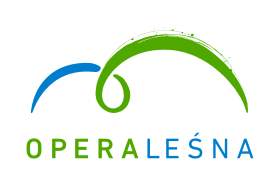 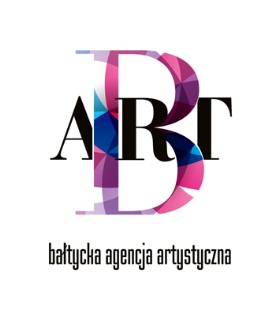 Sopot, dnia 5 kwietnia  2017 r. INFORMACJA Z OTWARCIA OFERTKomisja powołana decyzja Kierownika Zamawiającego w składzie:Przewodnicząca: Beata MajkaCzłonek: Katarzyna Sadecka-MatejkoSekretarz komisji: Beata Ciołekdokonała w dniu 5 kwietnia 2017 r. o godzinie 12:30 w siedzibie Zamawiającego, Bałtyckiej Agencji Artystycznej BART przy ul. Kościuszki 61 w Sopocie, komisyjnego otwarcia ofert złożonych w procedurze o udzielenie zamówienia, prowadzonej na podstawie art. 138 ustawy Prawo zamówień publicznych (t. j. Dz. U. z 2015 r. poz. 2164) pn. „ŚWIADCZENIE USŁUGI OCHRONY”.Bezpośrednio przed otwarciem ofert Komisja podała kwotę jaką Zamawiający przeznaczył na sfinansowanie zamówienia: 738.250,92 zł.Stan zabezpieczenia złożonych ofert.W niniejszym postępowaniu do godziny 12:00 złożono jedna ofertę.Lp.Nazwa i adres WYKONAWCYCENA (brutto)Doświadczenie:Liczba ochranianych imprez masowych w ilości widzów nie mniej niż4 tyś./20 tyś.1.Konsorcjum:1. Grupa DSF Sp. z o.o.Ul. Powstańców 4A lok. 67 05-091 Ząbki – Lider2. Grupa DSF Security Sp. z o.o.Ul. Krynoliny 1303-699 Warszawa3. KBG Sp. z o.o.Ul. Żyzna 403-613 Warszawa783.689,1320/6